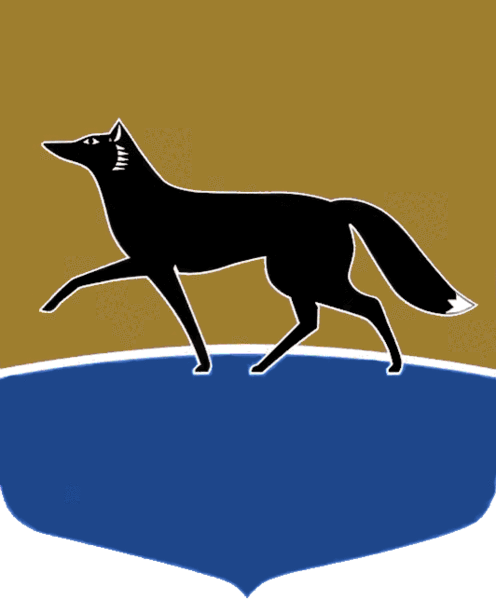 Принято на заседании Думы 28 октября 2021 года№ 15-VII ДГО внесении изменений в решение Думы города от 08.06.2015 
№ 718-V ДГ «О Стратегии 
социально-экономического развития муниципального образования городской округ город Сургут 
на период до 2030 года»В соответствии с подпунктом 14 пункта 1 статьи 4 Положения 
об определении последовательности и порядка разработки документов стратегического планирования и их содержания, утверждённого решением Думы города от 25.02.2015 № 652-V ДГ, Дума города РЕШИЛА:	Внести в решение Думы города от 08.06.2015 № 718-V ДГ «О Стратегии социально-экономического развития муниципального образования городской округ город Сургут на период до 2030 года» (в редакции от 14.07.2020 
№ 620-VI ДГ) изменения согласно приложению к настоящему решению. Приложение  к решению Думы города от 09.11.2021 № 15-VII ДГИзменения в решение Думы города от 08.06.2015 № 718-V ДГ «О Стратегии социально-экономического развития муниципального образования городской округ город Сургут на период до 2030 года» 	1. В наименовании решения, по тексту решения и приложения к решению слова «городской округ город Сургут» заменить словами «городской округ Сургут Ханты-Мансийского автономного округа – Югры» в соответствующих падежах.	2. Таблицу 3 раздела 6 приложения к решению изложить в следующей редакции: «Таблица 3. Целевые показатели Стратегии Председатель Думы города_______________ М.Н. Слепов«29» октября 2021 г.Глава города_______________ А.С. Филатов«09» ноября 2021 г.Цели и задачиЦелевые показатели2018Плановые значения (2 – 3 этапы реализации Стратегии)Плановые значения (2 – 3 этапы реализации Стратегии)Цели и задачиЦелевые показатели201820232030Генеральная цель – повышение уровня и качества жизни жителей на основе расширения возможностей предпринимательства и формирования инфраструктуры для устойчивого социально ориентированного инновационного экономического развития посредством взаимодействия гражданского общества, бизнеса и власти1. Численность постоянного населения (среднегодовая), тыс. человек370,1410,5464,7Генеральная цель – повышение уровня и качества жизни жителей на основе расширения возможностей предпринимательства и формирования инфраструктуры для устойчивого социально ориентированного инновационного экономического развития посредством взаимодействия гражданского общества, бизнеса и власти2. Реальные располагаемые денежные доходы населения, %101,5106,2129,5Генеральная цель – повышение уровня и качества жизни жителей на основе расширения возможностей предпринимательства и формирования инфраструктуры для устойчивого социально ориентированного инновационного экономического развития посредством взаимодействия гражданского общества, бизнеса и власти3. Уровень зарегистрированной безработицы 
(на конец года), %0,140,230,21Направление – Деловая средаНаправление – Деловая средаНаправление – Деловая средаНаправление – Деловая средаНаправление – Деловая средаЦель направления – создание условий для устойчивого экономического развития на базе привлечения инвестиций, формирования «умной» экономики посредством внедрения инновационных технологий, развития предпринимательства4. Рост среднегодовой численности занятых 
в экономике на территории муниципального образования, %101,1104,2111,7Цель направления – создание условий для устойчивого экономического развития на базе привлечения инвестиций, формирования «умной» экономики посредством внедрения инновационных технологий, развития предпринимательства5. Объём инвестиций в основной капитал за счёт всех источников финансирования в ценах соответствующих лет по крупным и средним организациям, млн. рублей (ежегодно)40 562,383 820,5114 030,4Цель направления – создание условий для устойчивого экономического развития на базе привлечения инвестиций, формирования «умной» экономики посредством внедрения инновационных технологий, развития предпринимательства6. Оборот розничной торговли в ценах соответствующих лет по крупным и средним организациям, млн. рублей (ежегодно)68 372,096 256,5167 959,7Цель направления – создание условий для устойчивого экономического развития на базе привлечения инвестиций, формирования «умной» экономики посредством внедрения инновационных технологий, развития предпринимательства7. Объём платных услуг населению в ценах соответствующих лет по крупным и средним организациям, млн. рублей (ежегодно)25 165,829 499,449 863,3Наименование вектора – Инвестиционно-инновационный потенциалНаименование вектора – Инвестиционно-инновационный потенциалНаименование вектора – Инвестиционно-инновационный потенциалНаименование вектора – Инвестиционно-инновационный потенциалНаименование вектора – Инвестиционно-инновационный потенциалЦель вектора – формирование благоприятного инвестиционного климата, способствующего притоку инвестиций, развитию инноваций в интересах устойчивого социально-экономического развития города8. Количество проводимых в городе инновационных 
и деловых форумов, научно-практических конференций, выставок, ед. (ежегодно)202224Цель вектора – формирование благоприятного инвестиционного климата, способствующего притоку инвестиций, развитию инноваций в интересах устойчивого социально-экономического развития города9.  Количество предоставленных инвестиционных площадок для реализации инвестиционных проектов, ед. (нарастающим итогом)21224Цель вектора – формирование благоприятного инвестиционного климата, способствующего притоку инвестиций, развитию инноваций в интересах устойчивого социально-экономического развития города10. Количество объектов инновационной инфраструктуры города, ед. 5610Цель вектора – формирование благоприятного инвестиционного климата, способствующего притоку инвестиций, развитию инноваций в интересах устойчивого социально-экономического развития города11. Оценка предпринимательским сообществом инвестиционного климата муниципального образования, средний балл (ежегодно)3,64,04,8Наименования вектора – ПредпринимательствоНаименования вектора – ПредпринимательствоНаименования вектора – ПредпринимательствоНаименования вектора – ПредпринимательствоНаименования вектора – ПредпринимательствоЦель вектора – создание условий для развития предпринимательства на территории города, в том числе 
в целях удовлетворения потребностей предприятий 
и жителей города в товарах и услугах12. Число субъектов малого и среднего предпринимательства на 10 тыс. человек населения, ед. (нарастающим итогом, на конец отчётного периода)492,4495509Цель вектора – создание условий для развития предпринимательства на территории города, в том числе 
в целях удовлетворения потребностей предприятий 
и жителей города в товарах и услугах13. Оборот малого бизнеса в ценах соответствующих лет, млн. рублей (ежегодно)170 228,5210 982,9316 108,3Направление – Социальная средаНаправление – Социальная средаНаправление – Социальная средаНаправление – Социальная средаНаправление – Социальная средаЦель направления – расширение возможностей развития человеческого капитала14. Рост численности постоянного населения (среднегодовой), % 101,8113,0127,9Цель направления – расширение возможностей развития человеческого капитала15. Соотношение прожиточного минимума 
и среднедушевого дохода, коэффициент3,73,84,3Цель направления – расширение возможностей развития человеческого капитала16. Ожидаемая продолжительность жизни при рождении, лет74,376,579,1Наименование вектора – Образование, воспитание, молодёжная политикаНаименование вектора – Образование, воспитание, молодёжная политикаНаименование вектора – Образование, воспитание, молодёжная политикаНаименование вектора – Образование, воспитание, молодёжная политикаНаименование вектора – Образование, воспитание, молодёжная политикаЦель вектора – обеспечение доступного и качественного образования в соответствии с индивидуальными запросами, способностями и потребностями каждого жителя города Сургута, направленного на дальнейшую самореализацию личности, её профессиональное самоопределение17. Обеспеченность детей дошкольного возраста местами в образовательных организациях, реализующих программы дошкольного образования, %79,890,2100,0Цель вектора – обеспечение доступного и качественного образования в соответствии с индивидуальными запросами, способностями и потребностями каждого жителя города Сургута, направленного на дальнейшую самореализацию личности, её профессиональное самоопределение18. Обеспечение односменного режима обучения 
в муниципальных общеобразовательных организациях для обучающихся по очной форме реализации образовательных программ, % 67,874,9100,0Цель вектора – обеспечение доступного и качественного образования в соответствии с индивидуальными запросами, способностями и потребностями каждого жителя города Сургута, направленного на дальнейшую самореализацию личности, её профессиональное самоопределение19. Охват дополнительным образованием детей 
в возрасте от 5 до 18 лет, получающих услуги 
в муниципальных образовательных организациях, подведомственных департаменту образования Администрации города, и негосударственных организациях в общей численности детей этой возрастной группы, %77,567,768,0Цель вектора – обеспечение доступного и качественного образования в соответствии с индивидуальными запросами, способностями и потребностями каждого жителя города Сургута, направленного на дальнейшую самореализацию личности, её профессиональное самоопределение20. Доля выпускников 11-х классов, поступивших 
в учреждения высшего и среднего профессионального образования, %85,087,689,0Цель вектора – обеспечение доступного и качественного образования в соответствии с индивидуальными запросами, способностями и потребностями каждого жителя города Сургута, направленного на дальнейшую самореализацию личности, её профессиональное самоопределение21. Численность населения, работающего в качестве волонтёров, человек (нарастающим итогом)500680820Наименование вектора – Физическая культура и спортНаименование вектора – Физическая культура и спортНаименование вектора – Физическая культура и спортНаименование вектора – Физическая культура и спортНаименование вектора – Физическая культура и спортЦель вектора – создание условий, обеспечивающих возможность горожанам вести здоровый образ жизни, систематически заниматься физической культурой 
и спортом, а также создание и совершенствование системы спортивной подготовки и спортивного резерва22. Доля населения, систематически занимающегося физической культурой и спортом, %30,548,057,0Цель вектора – создание условий, обеспечивающих возможность горожанам вести здоровый образ жизни, систематически заниматься физической культурой 
и спортом, а также создание и совершенствование системы спортивной подготовки и спортивного резерва23. Уровень обеспеченности граждан спортивными сооружениями исходя из единовременной пропускной способности объектов спорта, %41,840,546,5Цель вектора – создание условий, обеспечивающих возможность горожанам вести здоровый образ жизни, систематически заниматься физической культурой 
и спортом, а также создание и совершенствование системы спортивной подготовки и спортивного резерва24. Доля граждан, выполнивших нормативы Всероссийского физкультурно-спортивного комплекса «Готов к труду и обороне» (ГТО), в общей численности населения, принявшего участие в сдаче нормативов Всероссийского физкультурно-спортивного комплекса «Готов к труду и обороне» (ГТО), %48,051,053,0Наименование вектора – Социальная поддержкаНаименование вектора – Социальная поддержкаНаименование вектора – Социальная поддержкаНаименование вектора – Социальная поддержкаНаименование вектора – Социальная поддержкаЦель вектора – создание условий для осуществления жизнедеятельности и труда жителей города Сургута 
в соответствии с нормами и нормативами, установленными действующим законодательством, в том числе в рамках реализации переданных государственных полномочий25. Доля граждан, получивших социальную поддержку в общей численности граждан, имеющих право на её получение и обратившихся за её получением, % 100100100Цель вектора – создание условий для осуществления жизнедеятельности и труда жителей города Сургута 
в соответствии с нормами и нормативами, установленными действующим законодательством, в том числе в рамках реализации переданных государственных полномочий26. Доля работников организаций муниципального сектора, охваченных мероприятиями по улучшению условий и охраны труда в общей численности работников муниципальных организаций, %100100100Цель вектора – создание условий для осуществления жизнедеятельности и труда жителей города Сургута 
в соответствии с нормами и нормативами, установленными действующим законодательством, в том числе в рамках реализации переданных государственных полномочий27. Соотношение прожиточного минимума и пенсии 
по старости, коэффициент1,811,92,3Наименование вектора – КультураНаименование вектора – КультураНаименование вектора – КультураНаименование вектора – КультураНаименование вектора – КультураЦель вектора – создание условий для обеспечения доступа жителей к культурным ценностям и услугам28. Удовлетворённость потребителей качеством оказания муниципальных услуг и работ в сфере культуры, % от числа опрошенных90,0090,0095,00Цель вектора – создание условий для обеспечения доступа жителей к культурным ценностям и услугам29. Рост количества посещений жителями города мероприятий, проводимых муниципальными учреждениями культуры, %100,00--Цель вектора – создание условий для обеспечения доступа жителей к культурным ценностям и услугам291. Рост количества посещений жителями города культурных мероприятий, % -120,00300,00Направление – Городская средаНаправление – Городская средаНаправление – Городская средаНаправление – Городская средаНаправление – Городская средаЦель направления – формирование комфортной среды проживания горожан, обеспечивающей повышение качества жизни на всей территории города30. Доля граждан, принявших участие в решении вопросов развития городской среды от общего количества граждан в возрасте от 14 лет, проживающих в муниципальных образованиях, на территории которых реализуются проекты по созданию комфортной городской среды, % 52030Цель направления – формирование комфортной среды проживания горожан, обеспечивающей повышение качества жизни на всей территории города31. Рост индекса качества городской среды, %NN+20 %N+30 %Наименование вектора – Транспортная системаНаименование вектора – Транспортная системаНаименование вектора – Транспортная системаНаименование вектора – Транспортная системаНаименование вектора – Транспортная системаЦель вектора – развитие транспортной системы города 
с учётом агломерационного аспекта32. Доля автомобильных дорог общего пользования местного значения, соответствующих нормативным требованиям к их транспортно-эксплуатационным показателям, в общей протяжённости автомобильных дорог общего пользования местного значения, %79,284,089,0Цель вектора – развитие транспортной системы города 
с учётом агломерационного аспекта33. Протяжённость эксплуатационного пассажирского автобусного пути, км (нарастающим итогом, на конец отчётного периода)1 053,51102,51226,55Цель вектора – развитие транспортной системы города 
с учётом агломерационного аспекта34. Площадь отремонтированных дорог, тыс. кв. м (ежегодно)213,8250,0250,0Наименование вектора – БезопасностьНаименование вектора – БезопасностьНаименование вектора – БезопасностьНаименование вектора – БезопасностьНаименование вектора – БезопасностьЦель вектора – обеспечение условий для жизнедеятельности человека, при которых уровень различных угроз минимален35. Звуковое покрытие территории города электросиренами городской системы оповещения 
и информирования о чрезвычайных ситуациях, % 88,1100,0100,0Цель вектора – обеспечение условий для жизнедеятельности человека, при которых уровень различных угроз минимален36. Уровень общеуголовной преступности (на 100 тыс. населения), %99,595,590Цель вектора – обеспечение условий для жизнедеятельности человека, при которых уровень различных угроз минимален37. Доля граждан, которым была оказана помощь, 
от общего количества граждан, обратившихся в ЕДДС города Сургута за помощью, % 100100100Наименование вектора – Территориальное развитиеНаименование вектора – Территориальное развитиеНаименование вектора – Территориальное развитиеНаименование вектора – Территориальное развитиеНаименование вектора – Территориальное развитиеЦель вектора – создание оптимальной системы градостроительного планирования территорий с учётом развития инженерной, транспортной, социальной инфраструктур для обеспечения благоприятных условий проживания, труда и отдыха населения города Сургута 
и развития агломерации Сургут-Нефтеюганск38. Объём жилищного строительства, тыс. кв. м (ежегодно)96,2336,1255,9Цель вектора – создание оптимальной системы градостроительного планирования территорий с учётом развития инженерной, транспортной, социальной инфраструктур для обеспечения благоприятных условий проживания, труда и отдыха населения города Сургута 
и развития агломерации Сургут-Нефтеюганск39. Количество общественных пространств для массового отдыха населения, ед. (нарастающим итогом)293939Наименование вектора – Жилищно-коммунальное хозяйствоНаименование вектора – Жилищно-коммунальное хозяйствоНаименование вектора – Жилищно-коммунальное хозяйствоНаименование вектора – Жилищно-коммунальное хозяйствоНаименование вектора – Жилищно-коммунальное хозяйствоЦель вектора – содержание и развитие жилищно-коммунального хозяйства для повышения качества жизни населения40. Доля ветхого и аварийного жилищного фонда 
в общем объёме жилищного фонда города, %1,10,20Цель вектора – содержание и развитие жилищно-коммунального хозяйства для повышения качества жизни населения41. Обеспечение надёжности и безаварийности поставки коммунальных ресурсов в соответствии 
с нормативными требованиями за счёт реконструкции, модернизации и капитального ремонта систем коммунальной инфраструктуры, %100100100Наименование вектора – Благоустройство и охрана окружающей средыНаименование вектора – Благоустройство и охрана окружающей средыНаименование вектора – Благоустройство и охрана окружающей средыНаименование вектора – Благоустройство и охрана окружающей средыНаименование вектора – Благоустройство и охрана окружающей средыЦель вектора – создание и благоустройство общественных 
и дворовых территорий с высоким уровнем комфорта 
для населения города Сургута42. Количество благоустроенных дворовых территорий многоквартирных домов, ед. (нарастающим итогом)184890Цель вектора – создание и благоустройство общественных 
и дворовых территорий с высоким уровнем комфорта 
для населения города Сургута43. Площадь зелёных насаждений территорий общего пользования в пределах городской черты, га454,14461,16461,16Цель вектора – создание и благоустройство общественных 
и дворовых территорий с высоким уровнем комфорта 
для населения города Сургута44. Доля убранных мест несанкционированного размещения отходов и санитарной очистки территорий общего пользования от общего объёма несанкционированных свалок в промышленных районах и местах общего пользования, выявленных 
на территории города Сургута, %75,077,080,5Направление – Институциональная среда (гражданское общество и власть)Направление – Институциональная среда (гражданское общество и власть)Направление – Институциональная среда (гражданское общество и власть)Направление – Институциональная среда (гражданское общество и власть)Направление – Институциональная среда (гражданское общество и власть)Цель направления – создание условий для активного участия жителей в развитии города на основе сотрудничества между жителями, объединениями горожан, бизнесом и властью45. Удовлетворённость горожан созданными условиями для участия в развитии города, % от числа опрошенных697280Цель направления – создание условий для активного участия жителей в развитии города на основе сотрудничества между жителями, объединениями горожан, бизнесом и властью46. Количество горожан, участвующих 
в осуществлении территориального общественного самоуправления, собраниях и конференциях 
по вопросам ТОС, публичных слушаниях, человек (ежегодно)440051766296Цель направления – создание условий для активного участия жителей в развитии города на основе сотрудничества между жителями, объединениями горожан, бизнесом и властью47. Количество действующих электронных сервисов взаимодействия органов местного самоуправления 
с населением и организациями, ед. (нарастающим итогом)4610Цель направления – создание условий для активного участия жителей в развитии города на основе сотрудничества между жителями, объединениями горожан, бизнесом и властью48. Рост числа граждан, принявших участие 
в реализации инициативного бюджетирования, %100,0--Цель направления – создание условий для активного участия жителей в развитии города на основе сотрудничества между жителями, объединениями горожан, бизнесом и властью481. Рост числа инициативных проектов, вносимых  инициативной группой граждан, органами территориального общественного самоуправления, юридическими лицами, индивидуальными предпринимателями на рассмотрение 
в Администрацию города, %-140,0280,0Цель направления – создание условий для активного участия жителей в развитии города на основе сотрудничества между жителями, объединениями горожан, бизнесом и властью49. Удовлетворённость населения деятельностью органов местного самоуправления, % от числа опрошенных67,067,070,0Цель направления – создание условий для активного участия жителей в развитии города на основе сотрудничества между жителями, объединениями горожан, бизнесом и властью50. Уровень удовлетворённости граждан качеством предоставления государственных и муниципальных услуг, % от числа опрошенных99,69090